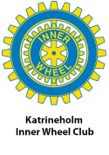 Månadsbrev nr 3 november 2019		Birgitta Sigvardsdotter	Catarina Bennetoft		President		SekreterareNästa möte:		Måndagen den 11 november Tid: 18.15 OBS tidigast insläpp kl. 18.00Plats: 		Bela Dam Köpmangatan 24  Program:			Modevisning, årets trender, färger och modetips av Jaana OlssonMeny:			Charkbricka med kex, olika ostar, korvar, skinka och frukter, 			2 glas vin och vatten ingår i prisetPris:		200 kr. Betala gärna på bankgiro 899-0434 eller Swish 123 331 15 03 eller kontant (tänk på jämna pengar)Anmälan:		Senast 7:e november till Katrine Plan e-post: katrinep97@gmail.comSms eller tel: 070-3723417. 
Vid behov av transport meddela detta till Katrine vid anmälan. (20 kr till chauffören) Gäster är hjärtligt välkomna!Medlemsavgift:	Påminnelse! Glöm inte att betala in 500 kr på bankgiro 899-0434. Årets motto:		Together we can!	Kvällens insamling:	Går till Silviasystrarna för utbildning inom demenssjukvårdProgram:		Glöm inte Inner Wheel på nätet! Där hittar du all information även våra månadsprogram.  Kopiera eller klicka på länken så kommer du till vår sida.
https://www.innerwheel.se/haer-finns-vi/distrikt/klubb?clubId=17571IW Lunch:	Måndagen den 4 november kl 13.00 i Folketshus, Pelarsalen. Ingång från både Drottninggatan och Djulögatan. Hiss finns.Kommande möte:	Den 9:e december kl 18.00 serveras julbord på Kockens. Den 10:e januari är det Inner Wheel dagen som i år firas på Com Mat med besök av ”våra” narkotikasökhundar Irma och Bajaz. Med sig har de sina poliser Madeleine Carlström och Mats Lindsten från Skavsta som berättar om deras arbete. Något vi även får uppleva på plats.
Kära Innerwheelare! 	Den 14 oktober var vi många, både medlemmar och gäster, som i spänd förväntan samlades på bion för att få njuta av en inför kvällen hemlig film. Vår president Birgitta hälsade oss alla välkomna tillsammans med kvällens värdinna, Anette Broms som kort presenterade kvällens film: ”Smärta och ära” Pedro Almodóvars senaste film vilken gav en djupt personlig inblick i regissörens liv, karriär och möten med människor. Antonio Banderas belönades med det manliga skådespelarpriset i Cannes för sitt porträtt av den medelålders Salvador Mallo, som ser tillbaka på sitt liv för att gradvis inse att det som blir kvar när strålkastarna slocknar är känslor av smärta och tomhet. Penélope Cruz spelar Salvadors mamma i tillbakablickar och Almodóvar-veteranen Julieta Serrano gestaltar henne som äldre. Både filmens tema och de färgsprakande scenerierna påminner om Almodóvar tidigare filmer.Före filmen serverades vi en matig och god wrap med rostbiff och pepparrot från ComMat som avnjöts under filmen. Kvällens insamling gav 1500 kr till Narkotika hundarna. Avslutningsvis tackade vår president Birgitta oss alla och särskilt Anette för en trevlig filmkväll.Distriktsmöte
Lördagen den 19:e oktober reste delar av styrelsen, Birgitta Sigvardsdotter, Lena Ljungberg och Catarina Bennetoft till Eskilstuna och distriktsmötet som arrangerades av vår systerklubb i Eskilstuna. Bifogat finner ni protokoll från mötet.Varmt välkomna!	 Catarina Bennetoftsekreterare